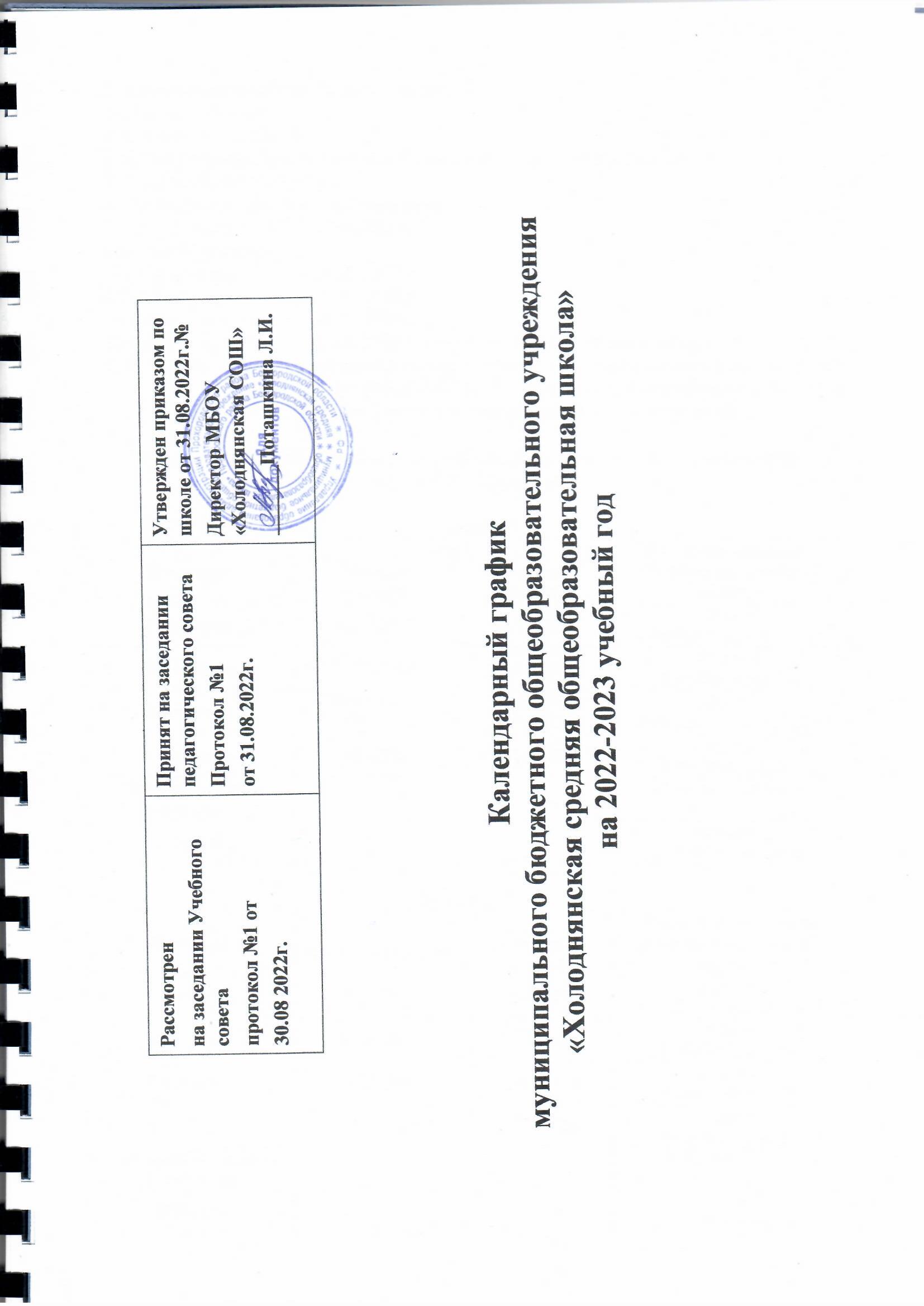 Количество учебных дней в неделю.1-11 класс – 5 дней.Сменность занятий.Все классы общеобразовательной организации обучаются в 1 смену.Форма обучения - очная.Продолжительность учебного года. Начало учебного года: 01.09.2022 г. Окончание учебного года:Продолжительность учебных четвертей, полугодий, начало и окончание четвертей, полугодий1 класс2-4классы5 -8класс                                             9класс10 класс                                                       10 классПраздничные и выходные дни в 2022-2023 учебном году:04.11.2022 г. – День народного единства 23.02.2023 - День защитника Отечества08.03. 2023 – Международный женский день 01.05.2023 г. - Праздник Весны и Труда 09.05.2023 г. – День ПобедыПродолжительность каникул в течение учебного года, праздничные и выходные дни1-11 классовРасписание звонков.1 класс (сентябрь-декабрь)1 класс (январь-май)для учащихся 2-4 классовдля учащихся 5-10 классовПроведение промежуточной аттестацииОсвоение образовательной программы начального общего, основного общего и среднего общего образования сопровождается промежуточной аттестацией учащихся, проводимой в формах, определённых учебным планом, и в порядке, установленном Положением о формах, периодичности и порядке текущего контроля успеваемости и промежуточной аттестации учащихся без прекращения образовательного процесса.Проведение государственной итоговой аттестации в 9 и 11 классахСроки проведения государственной итоговой аттестации учащихся в 9, 11 классах устанавливаются Министерством образования Российской Федерации.Внеурочная деятельность ведётся в рамках линейного расписания.2-4, 6-8 классы1,5 классы10 класс – девочки 10 класс - мальчики 9, 11 классы- 31.05.2022 г.- 25.05.2022 г.- 31.05.2022г.05.06.2022 г. (с учётом военно-полевых сборов)сроки окончания учебного года определяются в соответствии с расписанием ГИА. Учебный год для обучающихся 9-х, 11-хклассов длится до завершения итоговой аттестации.ЧетвертиДатаДатаПродолжительность (количество учебных недель)ЧетвертиНачало четвертиОкончание четвертиПродолжительность (количество учебных недель)1 четверть01.09.202221.10.202237 дней7 учебных недель 2 дня2 четверть31.10.202223.12.202240 дней8 учебных недель3 четверть09.01.202317.02.202348 дней9 учебных недель 3 дня3 четверть27.02.202324.03.202348 дней9 учебных недель 3 дня4 четверть03.04.202325.05.202340 день8 учебных недельПромежуточная аттестацияв рамках 4 четвертиИТОГО165 дней33 учебные неделиЧетвертиДатаДатаПродолжительность(количество учебных недель)ЧетвертиНачало четвертиОкончание четвертиПродолжительность(количество учебных недель)1 четверть01.09.202221.10.202237 дней7 учебных недель 2 дня2 четверть31.10.202223.12.202240 дней8 учебных недель3 четверть09.01.202324.03.202353 дней10 учебных недель 3 дня4 четверть03.04.202331.05.202345 дней9 учебных недельПромежуточнаяаттестацияс 26.05.2023гИТОГО175 дней35 учебных недельЧетвертиДатаДатаПродолжительность (количество учебныхнедель)ЧетвертиНачало четвертиОкончаниечетвертиПродолжительность (количество учебныхнедель)1 четверть01.09.202221.10.202237 дней7 учебных недель 2 дня2 четверть31.10.202223.12.202240 дней8 учебных недель3 четверть09.01.202324.03.202353 дней10 учебных недель 3 дня4 четверть03.04.202325.05.202340 дней8 учебных недельПромежуточная аттестация26.05.2023 г.ИТОГО170 днейчебных недельЧетвертиДатаДатаПродолжительность (количество учебныхнедель)ЧетвертиНачало четвертиОкончаниечетвертиПродолжительность (количество учебныхнедель)1 четверть01.09.202221.10.202237 дней7 учебных недель 2 дня2 четверть31.10.202223.12.202240 дней8 учебных недель3 четверть09.01.202324.03.202353 дней10 учебных недель 3 дня4 четверть03.04.202325.05.202340 дней8 учебных недельИТОГО170 дней34 учебных недельЧетвертиДатаДатаПродолжительность(количество учебных недель)ЧетвертиНачалочетвертиОкончаниечетвертиПродолжительность(количество учебных недель)1 полугодие01.09.202223.12.202277 дней15 учебных недель 4 дня2 полугодие10.01.202331.05.202398 дней19 учебных недель 1 деньПромежуточная аттестацияв рамках 4 четвертиВоенно-полевые сборы(мальчики)01.06.202305.06.20235 днейИТОГОдевочки175 дней35 учебных недельмальчики180 днейчебных недельЧетвертиДатаДатаПродолжительность(количество учебныхЧетвертиНачалоОкончаниеПродолжительность(количество учебныхчетвертичетвертинедель)1 полугодие01.09.202223.12.202277 дней15 учебных недель 4 дня2 полугодие10.01.202325.05.202398 дней18 учебных недель 1 деньИТОГОдевочки175 дней35 учебных недельКаникулыДата начала каникулДата окончания каникулПродолжительность в дняхОсенние24.10.202230.10.20227Зимние26.12.202208.01.202314Весенние27.03.202302.04.20237Летние (1-8 классы)01.06.202331.08.202392для девочек (10 класс)01.06.202331.08.202392для мальчиков (10 класс)06.06.202331.08.202387Дополнительные каникулыдля 1 классов21.02.202327.02.20237Номер урокаНачало и окончание урокаДлительность перемен18.30 – 9.0520 минут29.25 – 10.0010 минутДинамический час10.10 - 10.4510 минут310.55 – 11.2520 минут4(2 четверть)11.45 – 12.2010 минут5 (1 раз в неделю за счет урока физической культуры)12.30 – 13.05Номер урокаНачало и окончание урокаДлительность перемен18.30 – 9.1520 минут29.35 – 10.1510 минутДинамический час10.25 – 11.0510 минут311.15– 11.5020 минут412.10 – 12.5010 минут5 (1 раз в неделю за счет урока физической культуры)13.00 – 13.40Номер урокаНачало и окончание урокаДлительность перемен18.30 – 9.1520 минут29.35 – 10.2020 минут310.40 – 11.2510 минут411.35 – 12.2020 минут512.40 – 13.25                    20 минутНомер урокаНачало и окончание урокаДлительность перемен18.30 – 9.1520 минут29.35 – 10.2020 минут310.40 – 11.2510 минут411.35 – 12.2020 минут512.40 – 13.2520 минут613.45– 14.3010 минут714.40 – 15.25                    10 минут815.35-16.20